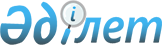 О внесении изменений в решение акима от 31 августа 2010 года № 4 "О переименовании улицы села Карасу"Решение акима Карасуского сельского округа Карасуского района Костанайской области от 4 ноября 2020 года № 13. Зарегистрировано Департаментом юстиции Костанайской области 6 ноября 2020 года № 9540
      В соответствии с подпунктом 4) статьи 14 Закона Республики Казахстан от 8 декабря 1993 года "Об административно-территориальном устройстве Республики Казахстан", статьей 35 Закона Республики Казахстан от 23 января 2001 года "О местном государственном управлении и самоуправлении в Республике Казахстан" аким Карасуского сельского округа Карасуского района РЕШИЛ:
      1. Внести в решение акима села Карасу Карасуского района "О переименовании улицы села Карасу" от 31 августа 2010 года № 4 (опубликовано 13 октября 2010 года в газете "Қарасу өңірі", зарегистрировано в Реестре государственной регистрации нормативных правовых актов под № 9-13-115) следующие изменения:
      заголовок указанного решения на казахском языке изложить в новой редакции, заголовок на русском языке не меняется;
      преамбулу изложить в новой редакции:
      "В соответствии с подпунктом 4) статьи 14 Закона Республики Казахстан от 8 декабря 1993 года "Об административно-территориальном устройстве Республики Казахстан", статьей 35 Закона Республики Казахстан от 23 января 2001 года "О местном государственном управлении и самоуправлении в Республике Казахстан", с учетом мнения населения аким Карасуского сельского округа Карасуского района РЕШИЛ:".
      2. Государственному учреждению "Аппарат акима Карасуского сельского округа Карасуского района" в установленном законодательством Республики Казахстан порядке обеспечить:
      1) государственную регистрацию настоящего решения в территориальном органе юстиции;
      2) размещение настоящего решения на интернет – ресурсе акимата Карасуского района после его официального опубликования.
      3. Контроль за исполнением настоящего решения оставляю за собой.
      4. Настоящее решение вводится в действие по истечении десяти календарных дней после дня его первого официального опубликования.
					© 2012. РГП на ПХВ «Институт законодательства и правовой информации Республики Казахстан» Министерства юстиции Республики Казахстан
				
      Аким Карасуского сельского округа 

С. Магзумов
